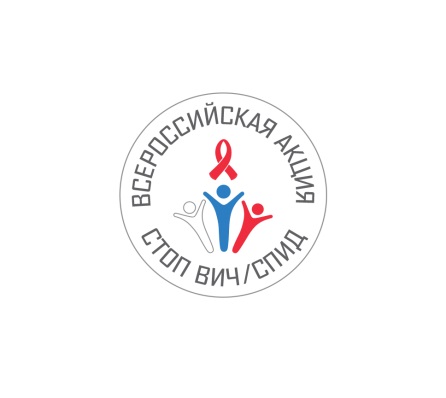 Рекомендации по проведениюВсероссийской Акции «СТОП ВИЧ/СПИД»Май 2016 г.По состоянию на 31 декабря 2015 года число граждан Российской Федерации, зараженных вирусом иммунодефицита человека (ВИЧ), превысило 1 000 000 человек. Эпидемическая ситуация по ВИЧ-инфекции продолжает ухудшаться. Сохраняется высокий уровень заболеваемости ВИЧ, увеличивается  число больных и число смертей ВИЧ-инфицированных, активизируется выход эпидемии уязвимых групп населения в общую популяцию.В данной ситуации крайне актуально объединение усилий органов государственной власти и общественных организаций в целях дальнейшего повышения информированности учащихся, студентов, родителей и педагогов о проблемах распространения ВИЧ-инфекции в подростковой и молодежной среде, развития и поддержки добровольческого движения, социальной активности молодежи по профилактике ВИЧ-инфекции, формирования ценностного отношения к своему здоровью и здоровью окружающих. В мае 2016 года Фонд социально-культурных инициатив при активной поддержке и участии Министерства здравоохранения Российской Федерации, Министерства образования и науки Российской Федерации, Министерства связи и массовых коммуникаций Российской Федерации, Федеральной службы по надзору в сфере защиты прав потребителей и благополучия человека, а также заинтересованных ведомств и общественных организаций проводит Всероссийскую Акцию по борьбе с ВИЧ-инфекцией (далее – Акция), которая приурочена ко Всемирному дню памяти жертв СПИДа. Акция носит информационно-просветительский характер и направлена на духовно-нравственное воспитание и просвещение молодежи.Акция призвана решить задачи информирования населения об актуальности стоящей перед обществом проблемы, путях распространения ВИЧ/СПИД в современном обществе, возможных серьезных последствиях, существующих эффективных способах профилактики и лечения, социально-гуманитарных аспектах проблемы, информационных ресурсах о проблеме, развитии личностной ответственной позиции по отношению к собственной жизни, здоровью, поведенческих навыков, способствующих уменьшению риска ВИЧ-инфицирования. 
Ключевым мероприятием Акции является Открытый студенческий Форум (далее – Форум), проводимый 14 мая 2016 года в формате тематических круглых столов на базе Высших учебных заведений страны. Во время Форума на всех круглых столах предлагается обсудить ключевые вопросы:Базовые знания о ВИЧ/СПИДе, путях распространения инфекции?Рисковое поведение и ВИЧ. Наркотики и ВИЧ.Люди с ВИЧ-статусом. Жить и дружить.Активная гражданская позиция – мне не все равно. Для участия в круглых столах целесообразно пригласить:- студенческие советы и активы студенческих движений и объединений  волонтерских центров;- представителей заинтересованных министерств, органов государственной власти;- авторитетных для молодежи деятелей культуры и искусства, политиков и активистов общественных организаций;- представителей ВИЧ-сообщества, готовых к диалогу.До проведения круглого стола рекомендуется организовать разъяснительную работу со студентами. Для ее проведения на сайте http://o-spide.ru/ сформирован обобщенный информационно-методический контент. Его тематическое наполнение разработано специалистами ведущих министерств и ведомств. Учитывая специфику воспитательной работы, каждый вуз может использовать данные материалы по собственному усмотрению в удобном для себя варианте. По итогам Форума может быть принята Декларация по активному участию студентов и молодежи в борьбе с ВИЧ-инфекцией, проект которой размещен на сайте http://o-spide.ru/.Время начала Форума – 14:00 по московскому времени.    Интернет-трансляция с площадки МГИМО доступна по адресу: www.стопвичспид.рф. В рамках Акции каждый университет может предусмотреть различные формы дополнительных мероприятий: спортивные забеги, марши и соревнования; раздача информационных листовок; студенческие флешмобы; творческие конкурсы и фестивали; акции добровольной проверки на ВИЧ; просветительские акции студентов и волонтеров; образовательный лекторий и другие.Желательным также является размещение информационных стендов и экспозиций об Акции и ВИЧ-инфекции в зданиях вузов.Узнать подробнее о всех мероприятиях Всероссийской Акции «Стоп ВИЧ/СПИД», скачать официальную символику, плакаты и листовки акции можно на сайтах http://o-spide.ru/  и  www.стопвичспид.рф 